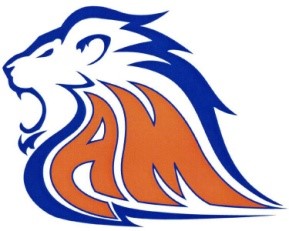 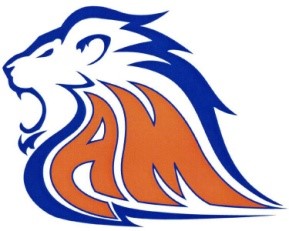 Dear Local Business Owner: Auburn Mountainview Booster Club is holding its 14th annual auction fundraiser.  Our Roaring 20’s auction will take place Saturday, March 11th starting at 5pm with bidding for our Silent Auction utilizing our online bidding website (guest can be present or virtual) and the evening ending with a traditional LIVE Auction.  This live and silent auction is a fun evening for parents, high school staff, friends, and community members to raise funds for our high school groups, programs, and scholarships. Our goal this year is to raise $50,000. You can support our school and students by making a tax-deductible contribution of goods, services, or sponsorships to Auburn Mountainview Booster Club. Any type of donation is greatly appreciated. Your contribution shall be acknowledged throughout the event in product placement, printed materials, and/or presentations as well as on our social media platforms. We must receive all donations by February 25th. If you send your donations to the school, please mark them to the attention of “AMBC Auction”, and “Your Group Name” or who sent you the procurement request. If you would like to arrange pick up of your items or have any questions, please feel free to contact me. Please retain this letter for your tax records. Thank you for supporting our students. This event would not be possible without the generosity of business partners like you who donate quality items and services to our auction each year. We appreciate your help! Sincerely, Name <your name>Phone <your phone>Email <your email>Auburn Mountainview Booster Club is a non-profit 501(c)(3) organization.   The purpose of our organization is to support, promote, encourage, foster and develop interest in all Auburn Mountainview High School academics, activities, arts, athletics, clubs and organizations. Tax ID# 20-2895386 